Merci de bien vouloir retourner le formulaire dûment rempli d’ici le 30 mai 2022 à :  dominique.hovington@clg.qc.ca  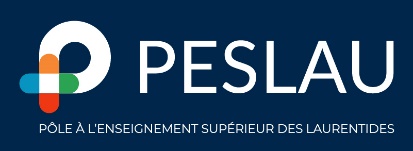 Concours de financement  Année 2022-2023Formulaire de soumission de projetVeuillez svp vous référer au document PESLAU - Guide d’instructions—Concours Année 2022 -2023 pour remplir ce formulaire.TITRE DU PROJET  TITRE DU PROJET  INSTITUTIONS PARTENAIRES DU PROJETINSTITUTIONS PARTENAIRES DU PROJET Cégep de Saint-Jérôme Collège Lionel-Groulx Cégep de Saint-Jérôme Collège Lionel-Groulx Université du Québec en Outaouais Université de Québec en Abitibi-Témiscamingue Autre(s) organisation(s)Si vous avez coché Autre(s) organisation(s), veuillez précisez. Si vous avez coché Autre(s) organisation(s), veuillez précisez. Si vous avez coché Autre(s) organisation(s), veuillez précisez. AutreAutreAutreSOMME DEMANDÉE (MAX. 70 000 $) SOMME DEMANDÉE (MAX. 70 000 $) Entrez la somme demandée au PESLAU dans le cadre de ce concours. Si vous avez accès à des sources de financement complémentaires pouvant soutenir la réalisation de ce projet, précisez-le.Entrez la somme demandée au PESLAU dans le cadre de ce concours. Si vous avez accès à des sources de financement complémentaires pouvant soutenir la réalisation de ce projet, précisez-le.Entrez la somme demandée au PESLAU dans le cadre de ce concours. Si vous avez accès à des sources de financement complémentaires pouvant soutenir la réalisation de ce projet, précisez-le.OBJECTIFSOBJECTIFSQuel(s) objectif(s) suivants votre projet vise-t-il? Quel(s) objectif(s) suivants votre projet vise-t-il? Quel(s) objectif(s) suivants votre projet vise-t-il?  Favoriser l’accessibilité aux études collégiales ou universitaires et le recrutement étudiant Favoriser la persévérance scolaire et la réussite étudiante dans le continuum cegep-université  Favoriser le développement de stratégies pédagogiques innovantes et la fluidité de transition des parcours Mutualiser des ressources interordres (humaines, matérielles ou financières) Contribuer au développement régional et répondre à des besoins d’adéquation formation emploi. Favoriser l’accessibilité aux études collégiales ou universitaires et le recrutement étudiant Favoriser la persévérance scolaire et la réussite étudiante dans le continuum cegep-université  Favoriser le développement de stratégies pédagogiques innovantes et la fluidité de transition des parcours Mutualiser des ressources interordres (humaines, matérielles ou financières) Contribuer au développement régional et répondre à des besoins d’adéquation formation emploi. Favoriser l’accessibilité aux études collégiales ou universitaires et le recrutement étudiant Favoriser la persévérance scolaire et la réussite étudiante dans le continuum cegep-université  Favoriser le développement de stratégies pédagogiques innovantes et la fluidité de transition des parcours Mutualiser des ressources interordres (humaines, matérielles ou financières) Contribuer au développement régional et répondre à des besoins d’adéquation formation emploi.Précisez en 1500 caractères (maximum) la façon dont votre projet satisfait aux objectifs cochés ci-dessus. Si votre projet ne vise aucun de ces objectifs, il ne sera pas évalué par le jury.Précisez en 1500 caractères (maximum) la façon dont votre projet satisfait aux objectifs cochés ci-dessus. Si votre projet ne vise aucun de ces objectifs, il ne sera pas évalué par le jury.Précisez en 1500 caractères (maximum) la façon dont votre projet satisfait aux objectifs cochés ci-dessus. Si votre projet ne vise aucun de ces objectifs, il ne sera pas évalué par le jury.DESCRIPTION Et PERTINENCE DU PROJETMaximum 4 000 caractèresMaximum 4 000 caractèresMEMBRES PARTICIPANT AU PROJET MEMBRES PARTICIPANT AU PROJET MEMBRES PARTICIPANT AU PROJET MEMBRES PARTICIPANT AU PROJET Nom et courrielNom et courrielTitre professionnel et 
unité administrativeÉtablissementRôle et tâches dans le projetRESPONSABLE DU PROJET, DU BUDGET ET DE LA REDDITION DE COMPTES RESPONSABLE DU PROJET, DU BUDGET ET DE LA REDDITION DE COMPTES RESPONSABLE DU PROJET, DU BUDGET ET DE LA REDDITION DE COMPTES NomNomTitre professionnel et établissementCourrielPLAN D’ACTIONÉtapes du plan d’actionÉchéancierÉtapeDates début et finÉtapeDates début et finÉtapeDates début et finÉtapeDates début et finÉtapeDates début et finÉtapeDates début et finÉtapeDates début et finÉtapeDates début et finÉtapeDates début et finÉtapeDates début et finBUDGETExplication de l’utilisation des fonds demandésVentilation du budget demandé au PESLAUDépenseSommeDépenseSommeDépenseSommeDépenseSommeDépenseSommeDépenseSommeDépenseSommeDépenseSommeDépenseSommeDépenseSommeDépenseSommeDépenseSommeDépenseSommeDépenseSommeDépenseSommeQuel montant demandez-vous au PESLAU?TOTALQuel montant provient d’autres sources?Précisez (au besoin)CONDITIONS DE SUCCÈSMoyens de suivi mis en place et indicateurs de succèsMoyens de suivi mis en place et indicateurs de succèsMaximum 2 500 caractèresMaximum 2 500 caractèresPérennité : lorsque les fonds demandés seront épuisés, quels moyens mettrez-vous en œuvre pour assurer le maintien ou la suite du projet ? (le cas échéant)Pérennité : lorsque les fonds demandés seront épuisés, quels moyens mettrez-vous en œuvre pour assurer le maintien ou la suite du projet ? (le cas échéant)Maximum 1 500 caractèresMaximum 1 500 caractèresIMPACTSRetombées anticipées pour chacun des établissements partenairesRetombées anticipées pour chacun des établissements partenairesMaximum 1850 caractèresMaximum 1850 caractèresRetombées anticipées pour la région des LaurentidesRetombées anticipées pour la région des LaurentidesMaximum 1850 caractèresMaximum 1850 caractères